1. Emoticons: 	
Löse das Kreuzworträtsel!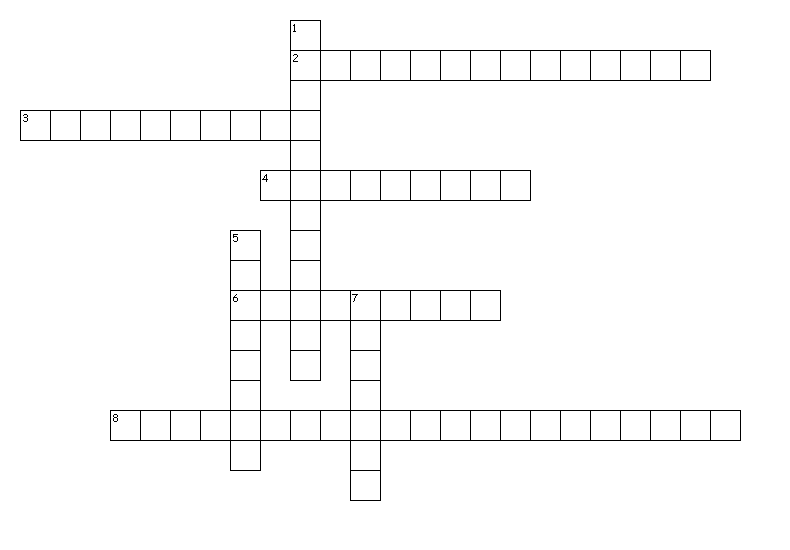 2.  Kürzel 
Was gehört zusammen? Bitte durch einen Strich verbinden!1. Emotionen

1. laut-lachend :-D2. Augenzwinkernd ;-)3. überrascht :-04. glücklich :-)5. Küsschen :-X6. skeptisch :-/7. traurig :-(8. Zunge-herausstreckend :-P2. Kürzel_____________________________________________________________________________________________________
Quelle:
Ingold, U. (2008). Medienkompass1. Zürich, Lehrmittelverlag des Kantons Zürich Sprachen des ChatsChat-Geplauder im Internet4ICTWaagrecht: Waagrecht: Waagrecht: Waagrecht: Waagrecht: Waagrecht: Senkrecht: Senkrecht: Senkrecht: Senkrecht: Senkrecht: 2. ;-)3. :-04. :-)6. :-/8. :-P1. :-D5. :-X7. :-(lollove yougute Nachtgn8man or womenich liebe dichmowlaughing out loudso schnell wie möglichasapgood nightMann oder Fraulyas soon as possiblelaut lachendSprachen des ChatsChat-Geplauder im InternetKB4ICTlollaughing out loudlaut lachendgn8good nightgute Nachtmowman or womenMan oder Frauasapas soon as possibleSo schnell wie möglichlylove youich liebe dich